How to Make a Paper AeroplaneYou will need:A piece of A4 paper Method 
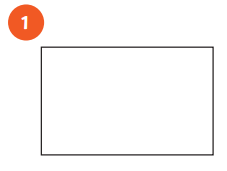 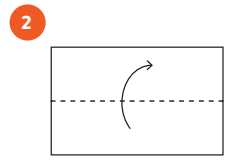 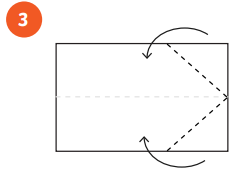 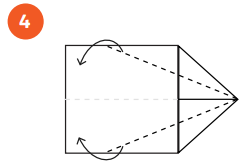 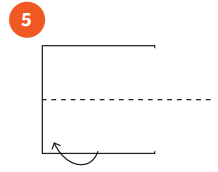 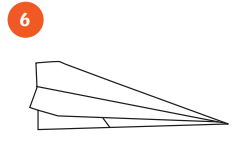 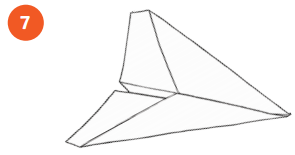 